FACULTY OF TEACHER TRAINING AND EDUCATIONUNIVERSITAS MUSLIM NUSANTARA AL WASHLIYAHAPPROVAL OF THESISName	:	Arti Dwi MauliaNPM	:	181224027Major	:	Language Education and ArtDepartment	:	English EducationQualification	:	Bachelor (S-1)Tittle	:	The Effect of Using U-Dictionary Application on Students’ 		Pronunciation Mastery at the Eleventh Grade of SMK Negeri 1 PerbaunganApproved by :Adviser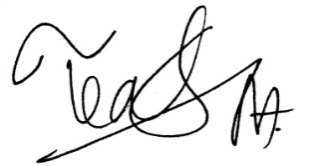 Teguh Satria Amin, S.Pd., M.HumNIDN.0113038602This thesis was examined on	:Judicium			:	Examination Committee            Chaiman,						        Secretary,Dr. KRT. Hardi Mulyono K.Surbakti		        Dr. Samsul Bahri, M.SiNIDN. 0111116303				        NIDN. 0017036702